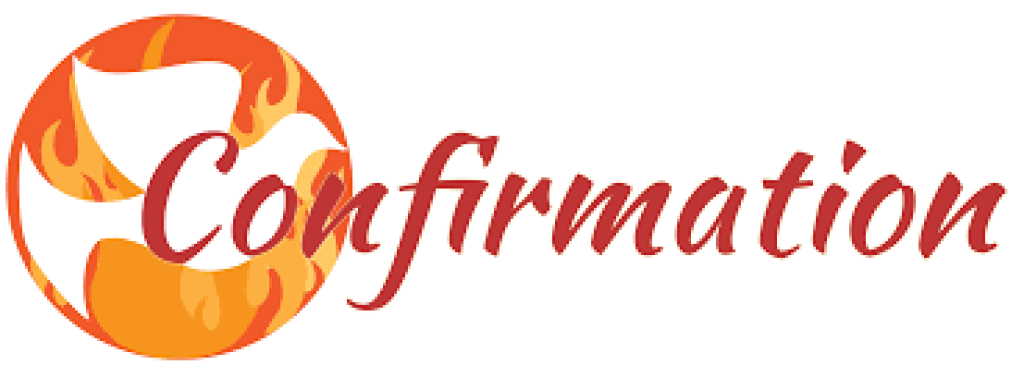 At Home ProgramWeek # 8 November 5, 2023”We pray you please to help us as His fair praise we sing! We lift our hearts in joyous song to honor Him this way.”-St. CeciliaGospel…Matthew 25:1-13… The Parable of the Ten Virgins1 “Then the kingdom of heaven will be like ten virgins who took their lamps and went out to meet the bridegroom.2 Five of them were foolish and five were wise.3 The foolish ones, when taking their lamps, brought no oil with them,4 but the wise brought flasks of oil with their lamps.5 Since the bridegroom was long delayed, they all became drowsy and fell asleep.6 At midnight, there was a cry, ‘Behold, the bridegroom! Come out to meet him!’7 Then all those virgins got up and trimmed their lamps.8 The foolish ones said to the wise, ‘Give us some of your oil, for our lamps are going out.’9 But the wise ones replied, ‘No, for there may not be enough for us and you. Go instead to the merchants and buy some for yourselves.’10 While they went off to buy it, the bridegroom came and those who were ready went into the wedding feast with him. Then the door was locked.11 Afterwards the other virgins came and said, ‘Lord, Lord, open the door for us!’12 But he said in reply, ‘Amen, I say to you, I do not know you.’13 Therefore, stay awake, for you know neither the day nor the hour..Write Gospel Reflection…(answer these questions OR write a summary of your own)This parable talks about two sets of girls:  the wise and the foolish.  We see the wise have been prudent in their preparations and are ready for the bridegroom.  The foolish were unprepared and missed his coming.  Unlike animals, God gave humans the ability to think and choose.  He gave us free will to make decisions.  This is our conscience and it makes us unique among all of God’s creation.  Questions for Discussion: How do you make decisions?  Do you listen to your conscience?  Seek other people’s advice?  Do you consider what the Church teaches?  Give an example of a foolish decision and a wise one that you have made.Gifted WithThe Spirit Lesson # 3 Building a Friendship with God  (THIS IS OUR 2nd WEEK USING LESSON # 3…we will use it for 3 lessons) … (pages 4 - 6 are being used this week)If you are writing in the packet, extra paper should be used to write answers where there is no designated form.  Complete “In My Own Words” on page 4.  The scripture reading is given below.Read page 5. What is liturgy?The forms of prayer are also on page 5.  Read what they are and write your own prayer for each form listed.At the end of this document is a document on the Rosary.  Please print, fold and read the mysteries of the Rosary. Fold pages 2 and 3 underneath page 1 and 4. Then fold page 4 behind page 1.Please read page 6.  Do the following on a separate sheet of paper.Write the names of all the prayers of the Church that you have participated in or observed. Describe your experience of ONE of these types of prayer.Which prayer(s) would you like to know more about? Why?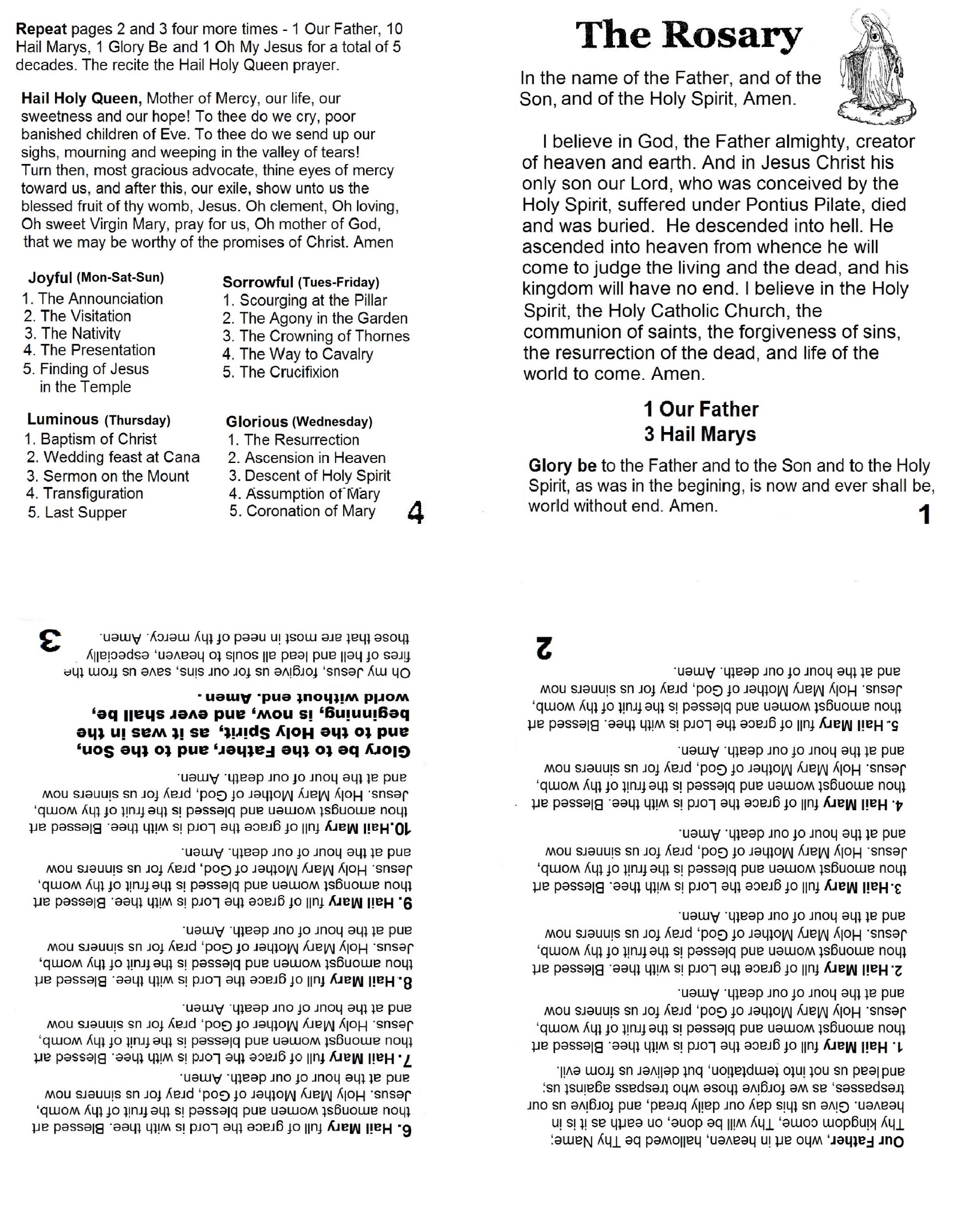 